ПРОЕКТ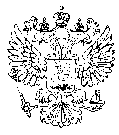 АДМИНИСТРАЦИЯ  МУНИЦИПАЛЬНОГО ОБРАЗОВАНИЯ «УСТЬЯНСКИЙ МУНИЦИПАЛЬНЫЙ РАЙОН»  АРХАНГЕЛЬСКОЙ  ОБЛАСТИ                                              ФИНАНСОВОЕ  УПРАВЛЕНИЕПРИКАЗот ____________                                                          №________п. ОктябрьскийОб утверждении порядка составления и ведения сводной бюджетной росписи  бюджета администрации муниципального образования «Устьянский муниципальный район», бюджетных росписей главных распорядителей средств  бюджета (главных администраторов источников финансирования дефицита  бюджета)1. Утвердить прилагаемый Порядок составления и ведения сводной бюджетной росписи бюджета администрации муниципального образования «Устьянский муниципальный район» на текущий финансовый год и плановый период, бюджетных росписей главных распорядителей средств бюджета (главных администраторов источников финансирования дефицита  бюджета) (далее – Порядок).	2. Отделу АСФР (А.В. Федоров) обеспечить техническую реализацию задач, вытекающих из утвержденного Порядка. 3. Приказ финансового управления администрации муниципального образования «Устьянский муниципальный район» от 22 декабря 2017года № 46 «Об утверждении  порядка составления и ведения сводной бюджетной росписи бюджета муниципального образования «Устьянский муниципальный район», бюджетных росписей главных распорядителей средств бюджета (главных администраторов источников финансирования дефицита  бюджета) (далее – Порядок) считать утратившим силу.4. Контроль за исполнением настоящего распоряжения возложить на  начальника отдела формирование бюджета и бюджетной политики   В.П. Шерягину.5.  Настоящий Порядок вводится в действие с 1 января 2019 года.Начальник Финансового управления					С.В.Асамбаева